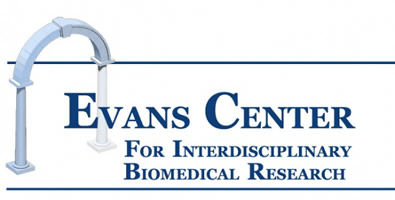 for Evans Center ARC and pre-ARC Members, with preference given to TRAINEESPlease send a one-page document that includes:Date:Your name and academic rank:School/Department:The name of your ARC and your role in it:A copy of the Abstract (including all names, affiliation and name of the PI underlined)Meeting name, venue and date:Was the abstract accepted for a poster or oral presentation and under which session?For trainees: your printed name as guarantee that your PI has seen and approved this page: 